Danışmanın Adı Soyadı:İmzası: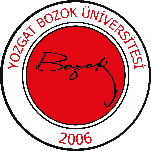 YOZGAT BOZOK ÜNİVERSİTESİMAKİNA MÜHENDİSLİĞİ BÖLÜMÜÖĞRENCİ DEĞERLENDİRME FORMUKİMLİK BİLGİLERİTC KİMLİK NO:TC KİMLİK NO:Tarih:Öğrencinin adı, soyadı:Öğrencinin adı, soyadı:Öğrencinin adı, soyadı:Sınıfı/Numarası:Sınıfı/Numarası:Sınıfı/Numarası:Doğum yeri, tarihi:Doğum yeri, tarihi:Doğum yeri, tarihi:Cinsiyeti:         Kadın 	Erkek Cinsiyeti:         Kadın 	Erkek Sağlık durumu:Sağlık durumu:Öğrenciye burs verilmesi uygundur.	Öğrenciye burs verilmesi uygundur.	Öğrenciye burs verilmesi uygundur.	Evet         Hayır       Fikrim Yok Evet         Hayır       Fikrim Yok Evet         Hayır       Fikrim Yok Kurs ve sertifika programlarına yönlendirilmesi uygundur.Kurs ve sertifika programlarına yönlendirilmesi uygundur.Kurs ve sertifika programlarına yönlendirilmesi uygundur.  Evet         Hayır       Fikrim Yok   Evet         Hayır       Fikrim Yok   Evet         Hayır       Fikrim Yok Çift ana dal/yan dal programlarına yönlendirilmesi uygundur.Çift ana dal/yan dal programlarına yönlendirilmesi uygundur.Çift ana dal/yan dal programlarına yönlendirilmesi uygundur.Evet         Hayır       Fikrim Yok Evet         Hayır       Fikrim Yok Evet         Hayır       Fikrim Yok Öğrenci değişim programlarına (Erasmus, Farabi vb.) yönlendirilebilir.Öğrenci değişim programlarına (Erasmus, Farabi vb.) yönlendirilebilir.Öğrenci değişim programlarına (Erasmus, Farabi vb.) yönlendirilebilir.Evet         Hayır       Fikrim Yok Evet         Hayır       Fikrim Yok Evet         Hayır       Fikrim Yok Lisansüstü eğitim programlarına yönlendirilebilir.Lisansüstü eğitim programlarına yönlendirilebilir.Lisansüstü eğitim programlarına yönlendirilebilir.Evet         Hayır       Fikrim Yok Evet         Hayır       Fikrim Yok Evet         Hayır       Fikrim Yok Öğrenci başarı durumu ile ilgili danışmanın görüşü: Öğrenci başarı durumu ile ilgili danışmanın görüşü: Öğrenci başarı durumu ile ilgili danışmanın görüşü: Öğrenci başarı durumu ile ilgili danışmanın görüşü: Öğrenci başarı durumu ile ilgili danışmanın görüşü: Öğrenci başarı durumu ile ilgili danışmanın görüşü: Öğrenci ile ilgili danışmanın düşünceleri ve öneriler:Öğrenci ile ilgili danışmanın düşünceleri ve öneriler:Öğrenci ile ilgili danışmanın düşünceleri ve öneriler:Öğrenci ile ilgili danışmanın düşünceleri ve öneriler:Öğrenci ile ilgili danışmanın düşünceleri ve öneriler:Öğrenci ile ilgili danışmanın düşünceleri ve öneriler: